  Prospective pupil / parent: details form                                                         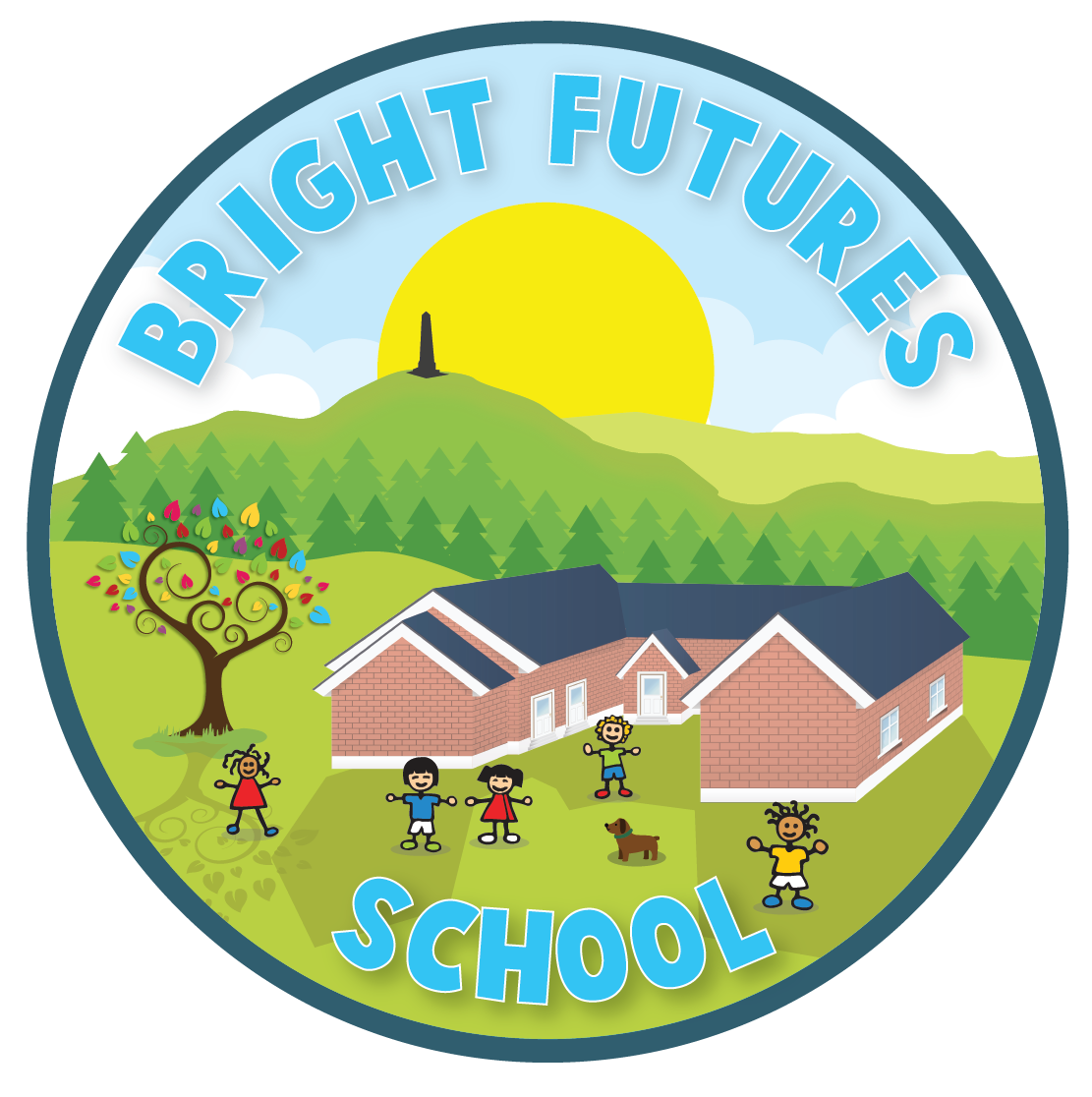 Name of parent / carerPhone numbersEmail AddressLandline :Mobile:Name of childDetailsDiagnosis /esD.O.B:                                                    Age:Date placement to start :Current school, year group and LAReason for potential change of placementEHCP status (delete as appropriate)Has EHCPIs being assessed for EHCPAssessment not startedWhere did you find out about BFS?Why do you feel Bright Futures School would be your preferred choice for your child?Date of completion of form